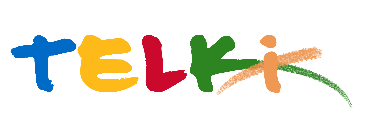 Telki Község Önkormányzata2089 Telki, Petőfi u.1.Telefon: (06) 26 920 801E-mail: hivatal@telki.huwww.telki.huELŐTERJESZTÉS A KÉPVISELŐ-TESTÜLET 2023. augusztus 28.-i rendes ülésére Napirend tárgya:A gyermekétkeztetés intézményi térítési díjáról szóló önkormányzati rendelet módosítása A napirendet tárgyaló ülés dátuma: 			2023. 08. 28.A napirendet tárgyaló ülés: 				Pénzügyi Bizottság, Képviselő-testület Előterjesztő: 						Deltai Károly polgármesterAz előterjesztést készítette: 				dr. Lack Mónika jegyző		 A napirendet tárgyaló ülés típusa: 			nyílt / zárt A napirendet tárgyaló ülés típusa:			rendes / rendkívüliA határozat elfogadásához szükséges többség típusát: egyszerű / minősített A szavazás módja: 					nyílt / titkos 1.Előzmények, különösen az adott tárgykörben hozott korábbi testületi döntések és azok végrehajtásának állása: 2. Jogszabályi hivatkozások: -----3.Költségkihatások és egyéb szükséges feltételeket, illetve megteremtésük javasolt forrásai: Mindenkori költségvetési források4. Tényállás bemutatása: Telki község közigazgatási területén található nevelési és közoktatási intézményekben a gyermekétkeztetési feladatokat 2022.szeptember 1. napjától 24 hónap határozott időtartamra a Hungast Vital Kft. látja el.A vállalkozási szerződés V.7 pontja alapján a Vállalkozó első alkalommal 2023. szeptember 1. napjától jogosult kezdeményezni az egységárak megemelését a KSH által hivatalosan közzétett előző éves - szerződésben meghatározott arányban figyelembe vett - ágazati inflációs rátákkal. 2023. 08.17.-én a Hungast Vital Kft. képviselői a vállalkozási szerződés V.7 pontjában rögzített számítási módnak és felhatalmazásnak megfelelően elkészítették a szolgáltatási díj felülvizsgálatára vonatkozó javaslatukat, amely alapján a 2023. szeptember 1. napjától 19,75 %-os emelést javasoltak a nettó szolgáltatási árak tekintetében.Ennek elfogadása esetén a 2023. szeptember 1-től életbe lépő árváltozás a nyersanyagnormák emelkedését is maga után vonja, így az önkormányzatnak szükséges a nyersanyagnorma és a szülők által fizetendő térítési díj – melynek mértéke megegyezik a nyersanyag norma összegével - mértékét módosítania.A Polgármesteri Hivatal megkérte az Hungast Vital Kft-től a 2023. szeptember 1-től érvényes nyersanyagköltségek kimutatását, ennek alapján javasolja a Tisztelt Képviselő-testületnek a fizetendő új térítési díjak elfogadását.A gyermekek védelméről és a gyámügyi igazgatásról szóló 1997. évi XXXI. törvény ( továbbiakban: Gyvt ) 151.§. értelmében (2f.) Ha a 21/A. § (1), (4) és (6) bekezdése szerinti gyermekétkeztetést a települési önkormányzat biztosítja, úgy az intézményi térítési díjat a települési önkormányzat állapítja meg.(3) A gyermekétkeztetés intézményi térítési díjának alapja az élelmezés nyersanyagköltségének egy ellátottra jutó napi összege.(3a) *  Ha a fenntartó vagy a települési önkormányzat a gyermekétkeztetést vásárolt szolgáltatás útján biztosítja, az intézményi térítési díj megállapítása érdekében az étkeztetést biztosító szolgáltató köteles elkülönítetten kimutatni a gyermekétkeztetéssel összefüggésben felmerülő nyersanyagköltséget.(4) *  A gyermekétkeztetés személyi térítési díját az intézményvezető a (3) bekezdés szerinti napi összeg általános forgalmi adóval növelt összegének és az igénybe vett étkezések számának, valamint az 21/B. §-ban megjelölt normatív kedvezményeknek a figyelembevételével állapítja meg. Ha a fenntartó kizárólag a bölcsődében, mini bölcsődében nyújtott bölcsődei ellátás keretében biztosított gyermekétkeztetésre állapít meg személyi térítési díjat, a személyi térítési díj meghatározásánál a 150. § (1)-(3) bekezdését nem kell alkalmazni.21/B. § (1) Az intézményi gyermekétkeztetést ingyenesen kell biztosítania) a bölcsődében, mini bölcsődében nyújtott bölcsődei ellátásban vagy óvodai nevelésben részesülő gyermek számára, haaa) rendszeres gyermekvédelmi kedvezményben részesül,ab) tartósan beteg vagy fogyatékos, vagy olyan családban él, amelyben tartósan beteg vagy fogyatékos gyermeket nevelnek,ac) olyan családban él, amelyben három vagy több gyermeket nevelnek,ad) olyan családban él, amelyben a szülő nyilatkozata alapján az egy főre jutó havi jövedelem összege nem haladja meg a    kötelező legkisebb munkabér személyi jövedelemadóval és társadalombiztosítási járulékkal csökkentett összegének 130%-át vagyae) nevelésbe vették;b) az 1-8. évfolyamon nappali rendszerű iskolai oktatásban részt vevő tanuló számára, haba) rendszeres gyermekvédelmi kedvezményben részesül, vagybb) nevelésbe vették;c) azon a) és b) pont szerinti életkorú, rendszeres gyermekvédelmi kedvezményben részesülő gyermek számára, akit fogyatékos gyermekek számára nappali ellátást nyújtó, az Szt. hatálya alá tartozó fogyatékosok nappali intézményében helyeztek el;(2) Az intézményi gyermekétkeztetést az intézményi térítési díj 50%-os normatív kedvezményével kell biztosítania) az 1-8. évfolyamon felül nappali rendszerű iskolai oktatásban részt vevő tanuló számára, ha rendszeres gyermekvédelmi kedvezményben részesül;b) az 1-8. és az azon felüli évfolyamon nappali rendszerű iskolai oktatásban részt vevő tanuló számára, ha olyan családban él, amelyben három vagy több gyermeket nevelnek, feltéve, hogy az (1) bekezdés b) pont ba) alpontja alapján a tanuló nem részesül ingyenes intézményi gyermekétkeztetésben;c) az (1) bekezdés a), b) és d) pontja szerinti életkorú, tartósan beteg vagy fogyatékos gyermek számára, feltéve, hogy az (1) bekezdés alapján a gyermek nem részesül ingyenes intézményi gyermekétkeztetésben.Telki község önkormányzat képviselő-testülete legútóbb 2022.szeptember 1. hatállyal módosította.A jelenleg hatályos nyersanyagnorma/ intézményi térítési díj ( nettó Ft/adag)Javasolt emelés után nyersanyagnorma/intézményi térítési díj ( nettó Ft/adag )Összehasonlítás ( nettó díjak )Az alábbi tájékoztatóban bemutatjuk, hogy a javasolt emelés elfogadása esetén a 2023. szeptember 1-től érvényes árak alapján mennyi lesz az Önkormányzat, illetve a szülő által fizetendő étkeztetési térítési díj.Telki, 2023. augusztus 22.									Deltai KárolypolgármesterTelki Község Önkormányzata Képviselő-testületének .../.... (...) önkormányzati rendeletea Gyermekétkeztetési és egyéb étkeztetési térítési díjak megállapításáról szóló 22/ 2014.( XII.22. ) Ör. számú rendelet módosításárólTelki Község Képviselő-testülete az Alaptörvény 32.cikk (2) bekezdésében biztosított feladatkörben eljárva a gyermekek védelméről és gyámügyi igazgatásról szóló 1997. évi XXXI. törvény 29 §. (1) bekezdésben kapott felhatalmazása alapján az alábbi rendeletet alkotja.1. §A Telki község Képviselő-testületének 22/ 2014.( XII.22. ) Ör. számú rendelete a Gyermekétkeztetési és egyéb étkeztetési térítési díjak megállapításáról szóló 22/2014 (XII.22.) önkormányzati rendeleta)	3. mellékletében foglalt táblázat „Óvodai tízórai” sor 2. mezőjében a „97” szövegrész helyébe a „116” szöveg,b)	3. mellékletében foglalt táblázat „Óvoda ebéd” sor 2. mezőjében a „278” szövegrész helyébe a „333” szöveg,c)	3. mellékletében foglalt táblázat „Óvoda uzsonna” sor 2. mezőjében a „85” szövegrész helyébe a „102” szöveg,d)	3. mellékletében foglalt táblázat „Óvoda összesen” sor 2. mezőjében a „460” szövegrész helyébe az „551” szöveg,e)	3. mellékletében foglalt táblázat „Óvodai tízórai diétás” sor 2. mezőjében a „121” szövegrész helyébe a „145” szöveg,f)	3. mellékletében foglalt táblázat „Óvodai ebéd diétás” sor 2. mezőjében a „348” szövegrész helyébe a „417” szöveg,g)	3. mellékletében foglalt táblázat „Óvodai uzsonna diétás” sor 2. mezőjében a „106” szövegrész helyébe a „127” szöveg,h)	3. mellékletében foglalt táblázat „Óvoda diétás összesen” sor 2. mezőjében az „575” szövegrész helyébe a „689” szöveg,i)	3. mellékletében foglalt táblázat „Iskola tízórai” sor 2. mezőjében a „114” szövegrész helyébe a „137” szöveg,j)	3. mellékletében foglalt táblázat „Iskola ebéd” sor 2. mezőjében a „366” szövegrész helyébe a „438” szöveg,k)	3. mellékletében foglalt táblázat „Iskola uzsonna” sor 2. mezőjében a „105” szövegrész helyébe a „126” szöveg,l)	3. mellékletében foglalt táblázat „Iskola összesen:” sor 2. mezőjében az „585” szövegrész helyébe a „701” szöveg,m)	3. mellékletében foglalt táblázat „Iskola tízórai diétás” sor 2. mezőjében a „143” szövegrész helyébe a „171” szöveg,n)	3. mellékletében foglalt táblázat „Iskola ebéd diétás” sor 2. mezőjében a „457” szövegrész helyébe az „547” szöveg,o)	3. mellékletében foglalt táblázat „Iskola uzsonna diétás” sor 2. mezőjében a „132” szövegrész helyébe a „158” szöveg,p)	3. mellékletében foglalt táblázat „Iskolai diétás összesen” sor 2. mezőjében a „732” szövegrész helyébe a „876” szöveglép.2. §Ez a rendelet a kihirdetését követő harmadik napon lép hatályba.				Deltai Károly					dr. Lack Mónika				polgármester					       jegyzőIntézményTízóraiFt/fő/napEbédFt/fő/napUzsonnaFt/fő/napÖsszesenFt/fő/napÓvoda normál étkezés9727885460Óvoda diétás étkezés121348106575Alkalmazotti étkezés---381---381Iskola normál étkezés114366105585Iskola diétás étkezés143457132732Alkalmazotti étkezés---381---381IntézményTízóraiFt/fő/napEbédFt/fő/napUzsonnaFt/fő/napÖsszesenFt/fő/napÓvoda normál étkezés116333102551Óvoda diétás étkezés145417127689Alkalmazotti étkezés---381---381Iskola normál étkezés137438126701Iskola diétás étkezés171547158876Alkalmazotti étkezés---381---381Intézmények/étkezési típusokVásárolt élelmezés nettó(Ft/adag)Megemelt összegű nettóvásárolt élelmezés Ft/adagJelenlegi  nettóNyersanyagnorma Ft/adagMegemelt összegű nettó Nyersanyagnorma (Ft/adag)Telki Zöldmanó ÓvodaTízórai16219497116Ebéd506606278333Uzsonna15618785102Telki Zöldmanó Óvoda diétásTízórai203243121145Ebéd633758348417Uzsonna195234106127Telki Pipacsvirág Magyar-Angol Kéttanítási Nyelvű Általános IskolaTízórai185222114137Ebéd679813366438Uzsonna183219105126Telki Pipacsvirág Magyar-Angol Kéttanítási Nyelvű Általános Iskola diétásTízórai231277143171Ebéd8491017457547Uzsonna229274132158Felnőtt ebéd551660381381Térítési díj(a szülő által fizetett bruttó)Önkormányzat által fizetett bruttó összegAz óvodai háromszori étkezés egy fő/napra vonatkozó térítési díja700 Ft/fő/nap1253 Ft/fő/napAz óvodai diétás étrend szerinti, napi háromszori étkezés egy fő/napra vonatkozó térítési díja875 Ft/fő/nap1.568 Ft/fő/napAz általános iskolai napi háromszori étkezés egy fő/napra vonatkozó térítési díja890 Ft/fő/nap1.593 Ft/fő/napAz általános iskolai diétás étrend szerinti, napi háromszori étkezés egy fő/napra vonatkozó térítési díja1113 Ft/fő/nap1991 Ft/fő/nap